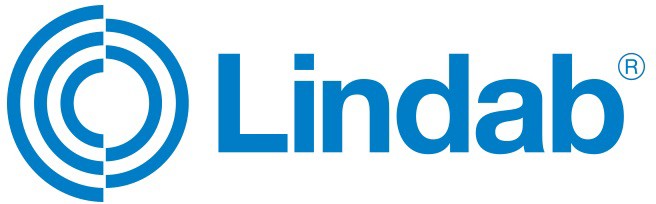 AMA-koder: F50-vägg (FD)AMA-koder: F50-vägg (FD)Sida 1KodTextMängdQAPPARATER, KANALER, DON MM I LUFTBEHANDLINGSSYSTEMQMLUFTDON M MQMEFRÅNLUFTSDONQME.1Frånluftsdon monterade i väggFDxxCirkulärt aluminiumgaller med kvadratraster av Lindabs fabrikat typ F50 eller likvärdigt.Kulör:	Standardkulör vit RAL 9003, glans 30Dim:	F50-xxxx stAMA-koder: F50-vägg (ÖD)AMA-koder: F50-vägg (ÖD)Sida 1KodTextMängdQAPPARATER, KANALER, DON MM I LUFTBEHANDLINGSSYSTEMQMLUFTDON M MQMDÖVERLUFTSDONQMD.1Överluftsdon monterade i väggÖDxxCirkulärt aluminiumgaller med kvadratraster av Lindabs fabrikat typ F50 eller likvärdigt.Kulör:	Standardkulör vit RAL 9003, glans 30Dim:	F50-xxxx stAMA-koder: F50-tak (FD)AMA-koder: F50-tak (FD)Sida 1KodTextMängdQAPPARATER, KANALER, DON MM I LUFTBEHANDLINGSSYSTEMQMLUFTDON M MQMEFRÅNLUFTSDONQME.2Frånluftsdon monterade i takFDxxCirkulärt aluminiumgaller med kvadratraster av Lindabs fabrikat typ F50 eller likvärdigt.Kulör:	Standardkulör vit RAL 9003, glans 30Dim:	F50-xxxx stAMA-koder: F50-tak (ÖD)AMA-koder: F50-tak (ÖD)Sida 1KodTextMängdQAPPARATER, KANALER, DON MM I LUFTBEHANDLINGSSYSTEMQMLUFTDON M MQMDÖVERLUFTSDONQMD.2Överluftsdon monterade i takÖDxxCirkulärt aluminiumgaller med kvadratraster av Lindabs fabrikat typ F50 eller likvärdigt.Kulör:	Standardkulör vit RAL 9003, glans 30Dim:	F50-xxxx st